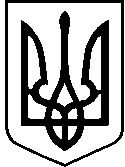 УКРАЇНАЖИТОМИРСЬКА МІСЬКА РАДАДепутат місцевої ради періодично, але не рідше одного разу на рік, зобов'язаний звітувати про свою роботу перед виборцями відповідного виборчого округу, об'єднаннями громадян. Рада визначає орієнтовні строки проведення звітів депутатів місцевої ради перед виборцями.Звіт депутата місцевої ради повинен містити відомості про його діяльність у раді та в її органах, до яких його обрано, а також про його роботу у виборчому окрузі, про прийняті радою та її органами рішення, про хід їх виконання, про особисту участь в обговоренні, прийнятті та в організації виконання рішень ради, її органів, а також доручень виборців виборчого округу.( Із ст.16 Закону України «Про статус депутатів місцевих рад»)ЗВІТДЕПУТАТАЖИТОМИРСЬКОЇ МІСЬКОЇ РАДИ7 скликання САВІЦЬКОГО ВЛАДИСЛАВА ВАЛЕНТИНОВИЧАПро виконану роботу за перше півріччя 2017 рокуПеред громадою міста виборчого округу №1701.06.2017 №3                                                                                            м.ЖитомирУ звітному періоді, як депутат Житомирської міської ради по 17 виборчому округу, представляю інтереси територіальної громади, виборців виборчого округу, виконуючи їх доручення в межах повноважень та беру активну участь у здійсненні місцевого самоврядування.Одним із основних обов'язків своєї діяльності, як депутата міської ради, вважаю участь у пленарних засіданнях міської ради та роботу в постійній комісії, а тому на особистому та постійному контролі тримаю рішення міської ради з питань, що належать до повноважень комісії.На момент подачі даного Звіту протягом 7 скликання було призначено та проведено 3 сесії і 4 пленарних засідання Житомирської міської ради. На  всіх призначених сесіях був присутній, ознайомлений з матеріалами та готовий до розгляду питань порядку денного.Протягом звітного періоду був присутній на 26-ти з 27-ми проведених засіданнях постійної комісії з питань містобудування, архітектури та землекористування.Мною було підтримано більшість нагальних та важливих питань, що виносилися на розгляд сесій міської ради, серед яких питання економічного і соціального розвитку міста Житомира, розвитку його інфраструктури, затвердження концепції та створення індустріального парку в місті, вирішення низки бюджетних питань, питань щодо вдосконалення запровадженої програми розвитку культури міста Житомира, оздоровлення та відпочинку дітей, соціальної програми розвитку галузі фізичної культури і спорту, щодо благоустрою території міста, щодо передачі у власність квартир та земельних ділянок учасникам антитерористичної операції, іншим мало захищеним верствам населення.Важливою складовою у здійсненні депутатської діяльності вважаю роботу з виборцями, людьми всіх категорій незалежно від віку і зайнятості на тій чи іншій роботі, належності до тої чи іншої партії, або об'єднання, забезпечення своєчасного, обґрунтованого вирішення звернень та скарг громадян, вивчення причин, які породжують скарги, і внесення своїх пропозицій до відповідних органів влади щодо їх усунення.В результаті отриманих звернень та вжитих заходів вирішено ряд проблемних питань мешканців, в тому числі, за рахунок депутатських коштів передбачених для забезпечення потреб виборчого округу.Окрім зазначеного, було виділено кошти в сумі 20 000 грн., на облаштування хімічної лабораторії та кабінету хімії в ЗОШ №32; кошти в сумі 10 000 грн. для придбання постільних комплектів для ДНЗ №15, також було видано матеріальної допомоги для 15-ти чоловік,в загальній сумі 70 000 грн.За моїм депутатським зверненням території за адресами пров. Павликівський, пров. Нагірний, проїзд Цюрупи (Шептицього), пров. Цюрупи, пров. Якобці  включили до переліку пропозицій об'єктів по поточному ремонту покриття вулиць та провулків міста на 2017 рік.За моїм зверненням з міського бюджету було виділено кошти для дітей-сиріт та малозабезпечених верств населення.Було встановлено камери відео спостереження у сквері між майданом Перемоги та майданом Соборним.Направив депутатське звернення до переліку дошкільних навчальних закладів м. Житомира, де буде проводитися встановлення дитячих ігрових майданчиків у 2017 році, а саме у ДНЗ №6, ДНЗ №15, ДНЗ №56.Направив депутатське звернення щодо включення до титулу капітального ремонту асфальтобетонного покриття прибудинкових територій та проїздів житлових будинків на 2017 рік такі об'єкти: проспект Миру 1-в; вул.. Івана Мазепи 119; вул. Чуднівська 103-б корпус 1,2; вул. Чуднівська 90, 92, 94, 96, 100, 100-а, 106, 108; пров. Піонерських Таборів; пров. 2-й Пролетарський; пров. 2-й Піонерський; пров. 1-й Кривий; вул. Старочуднівська 3, 4, 5, 6, 7; вул. Чумацький Шлях 2, 4; пров. 2-й Гранітний 4, 6-23; пров. Річковий; пров. Цюрупи; проїзд Цюрупи; вул. Пролетарська 1-5, 7, 9, 11, 13, 15, 17, 19-19а, 21/9, 23, 25, 27-27а, 29/2, 31, 33, 35, 37, 39/46, 41/37, 43, 45, 47, 49, 51/1, 53/2, 57/30; вул. Героїв Пожежних 4, 6-8, 10, 12, 14/13, 16/20, 18-20, 22, 24-28; вул. Піонерська 1-38, 40, 42, 44; вул. Закам'янська.Також було направлено депутатське звернення щодо внесення змін до міської комплексної цільової соціальної програми підтримки сім'ї, дітей та молоді, а саме: збільшити обсяг стипендії міського голови для кращих студентів вищих навчальних закладів у 2017 році до 25,0 тис. грн.Було направлено депутатське звернення щодо встановлення зовнішнього освітлення за такими адресами: вул. Радивілівська (стара назва Піонерська) 1-38, 40, 42, 44; пров. Якубця; пров. 1-й Кривий; пров. 1-й Павликівський; пров. Володимира Сосюри ( стара назва 1-й піонерський) 1-14, 16, 18, 22/11; пров. Максима Залізняка (стара назва 1-й Пролетарський); пров. 2-й Гранітний 4, 6-23; пров. вул. Старочуднівська 3-6, 7; пров. Політехнічний (стара назва Піонерських Таборів); пров. Річковий.Також не забуваю і про студентів, вітаючи їх на всі дні народження факультетів і дня студента, як Голова ППО студентів ЖДТУ, та і як депутат.Покладаю квіти на всі свята, які пов'язані з нашими захисниками.Було встановлено лавки біля гуртожитків (вул..Чуднівська 103а і 103б) за власні кошти.Займаю волонтерську позицію щодо учасників АТО, бійців, які потрапили у військовий шпиталь та онкохворих дітей.До дня захисту дітей на окрузі разом зі студентами було проведено безкоштовне свято для дітей, було подарено багато подарунків та проведено багато ігр.Приймав активну участь у заході «Рекорд доброти».Забезпечений розгляд заяв та звернень виборців. Постійно проводилася робота щодо вирішення проблемних у них питань.Вважаю, що при прийнятті рішень, які зачіпають інтереси всієї громади, є необхідним більш широке використання форм прямої демократії, а саме: громадські слухання, загальні збори, консультативні опитування та місцеві референдуми – це той шлях, за допомогою якого можна не тільки зменшити кількість скарг і звернень, але й підняти рівень самосвідомості і відповідальності громадян за їх виконання.Депутат місцевої ради                                                   Савіцький В.В.Дата народження:04.04.1993 р.Округ:Виборчий округ №17(орієнтовна кількість виборців 5000 осіб)Партійна приналежність:Радикальна Партія Олега Ляшка,безпартійнийФракція:Радикальна Партія Олега ЛяшкаКонтактні телефони:096-902-48-08Комісія:Член постійної комісії з питань містобудування, архітектури та землекористування (заступник комісії).Тимчасова депутатська комісія з перейменування вулиць.Робоча група по виділенню землі для учасників АТО.Робоча група по виділенню житла для учасників АТО та мало захищених верств населення.Комісія по земельним спорам.Робоча група по реконструкції та будівництву дитячих і спортивних майданчиків.Група «За місто майбутнього».Освіта:ВищаМісце роботи:Первинна профспілкова організація студентів, аспірантів і докторантів Житомирського державного технологічного університетуПосада:Голова ППО студентів,аспірантів і докторантів ЖДТУ